Projektantrag – zweite Ausschreibung 2012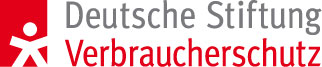 Antrag auf Förderung durch die Deutsche Stiftung VerbraucherschutzDie Förderleitlinien finden Sie unter www.verbraucherstiftung.deBei Fragen zur Antragstellung wenden Sie sich bitte an das Stiftungsbüro unter info@verbraucherstiftung.de oder 030-25800239.___________________________________Ort, Datum		 UnterschriftProjekttitel:Antragsteller (bei Verbundvorhaben koordinierende Organisation)Organisation:Ansprechpartner:Gegenstand und Zielsetzung (inkl. Zielgruppe) des Projekts:Begründung der Zielsetzung und Bedeutung für den Verbraucherschutz:Maßnahmen und Arbeitsschwerpunkte:Angestrebte Ergebnisse:Zeitplan:Finanzen (bitte detaillierten Finanzplan als Anhang beifügen)Gesamtvolumen des Projekts:Fördervolumen Stiftung:Eigenmittel:weitere Förderung:Einschätzung zum Innovationsgrad des Projektes insgesamt und für die eigene Organisation mit kurzer Begründung:Mitwirkendes und eingesetztes Personal sowie Ehrenamt:Geplante Öffentlichkeitsarbeit zum Projekt:Geplante Projektdokumentation und Evaluation des Projekts (z.B. Fotos, Pressespiegel):Geplante Weiterführung des Projekts: